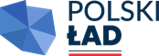 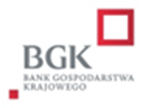  				 Załącznik nr 1OFERTA na przeprowadzenie robót budowlanych przy zabytku wpisanym do rejestru zabytków polegających na „Wymianie pokrycia dachowego z łupka naturalnego na dachu kościoła cmentarnego  pw. Narodzenia NMP w Wielichowie”DANE WYKONAWCY:Wykonawca reprezentowany przez (imię i nazwisko osoby(ób) upoważnionej(ych) do reprezentacji Wykonawcy(ów):..................................................................................................................................................................…………………………………………………………………………………………………………..Nazwa i siedziba Wykonawcy (pełna nazwa/firma, adres):......................................................................................................................................................................................................................................................................................................................................................................................................................................................................................................REGON ..............................................................., NIP .........................................................................Osoba uprawniona do kontaktów z Zamawiającym (imię i nazwisko): ..................................................................................................................................................................Tel. ………………………………………………           E-mail ............................................................Adres Wykonawcy, na który należy przesyłać korespondencję (jeżeli inny niż adres siedziby): ....................................................................................................................................................................................................................................................................................................................................OFEROWANY PRZEDMIOT ZAMÓWIENIA / CENA:Przystępując do udziału w niniejszym postępowaniu, prowadzonym w trybie postępowania zakupowego, zgodnie z wymaganiami określonymi w ogłoszeniu:Oferuję(emy) wykonanie całego przedmiotu zamówienia za cenę: 	netto: …………………….……………. zł. (słownie: ………………………………złotych)	vat (….%): ………………………….….zł. (słownie: ……………………………... złotych)       brutto (z VAT): ……………………...…zł. (słownie: ……………………………….złotych) Ceną oferty jest cena ryczałtową.Oświadczam(y), że przedmiot zamówienia zrealizuję(my) w terminie do dnia 15.11.2024 r. Zobowiązuję(emy) się do udzielenia gwarancji jakości oraz rękojmi za wady na wykonany przedmiot zamówienia na okres 5 lat. Akceptuję(emy), warunki płatności  na zasadach określonych we wzorze umowy stanowiącym załącznik nr 10 do ogłoszenia.Robotę budowlana objętą zamówieniem zamierzamy wykonać samodzielnie* - przy udziale podwykonawców*  (*niepotrzebne skreślić)Wypełnić poniższą tabelę w przypadku wykonania zamówienia przez podwykonawców.Powierzenie wykonania części zamówienia podwykonawcom nie zwalnia Wykonawcy z odpowiedzialności za należyte wykonanie tego zamówieniaOŚWIADCZENIA WYKONAWCY:Oświadczam(y), że:w cenie oferty zostały uwzględnione wszystkie koszty realizacji zamówienia.zapoznałem(liśmy) się z treścią ogłoszenia oraz wzorem umowy i nie wnoszę(simy) do nich zastrzeżeń oraz przyjmuję(emy) warunki w nich zawarte.uważam(y) się związany(mi) niniejszą ofertą na okres 30 dni licząc od dnia otwarcia ofert .ZOBOWIĄZANIA W PRZYPADKU WYBORU OFERTY:Zobowiązuję(emy) się do zawarcia umowy w miejscu i terminie wyznaczonym przez Zamawiającego.OŚWIADCZENIE WYKONAWCY W ZAKRESIE WYPEŁNIENIA OBOWIAZKÓW INFORMACYJNYCH PRZEWIDZIANYCH W ART. 13 LUB ART. 14 RODO:Oświadczam, że wypełniłem obowiązki informacyjne przewidziane w art. 13 lub art. 14 RODO1) wobec osób fizycznych, od których dane osobowe bezpośrednio lub pośrednio pozyskałem w celu ubiegania się o udzielenie zamówienia w niniejszym postępowaniu.*1)	rozporządzenie Parlamentu Europejskiego i Rady (UE) 2016/679 z dnia 27 kwietnia 2016 r. w sprawie ochrony osób fizycznych w związku z przetwarzaniem danych osobowych i w sprawie swobodnego przepływu takich danych oraz uchylenia dyrektywy 95/46/WE (ogólne rozporządzenie o ochronie danych) (Dz. Urz. UE L 119 z 04.05.2016, str. 1). * 	W przypadku gdy wykonawca nie przekazuje danych osobowych innych niż bezpośrednio jego dotyczących lub zachodzi wyłączenie stosowania obowiązku informacyjnego, stosownie do art. 13 ust. 4 lub art. 14 ust. 5 RODO treści oświadczenia wykonawca nie składa (usunięcie treści oświadczenia np. przez jego wykreślenie).ZAŁĄCZNIKI:Integralną część oferty stanowią następujące dokumenty (wymienić wszystkie dokumenty i oświadczenia dołączone do oferty):………………………………………….,.................................................................,.................................................................,.................................................................,.................................................................,………………………………………….,Jeżeli dotyczy w formularzu należy wypełnić (uzupełnić), wszystkie miejsca wskazane (wykropkowane) „ ..............” lub przeznaczone do wypełnienia./pieczęć Wykonawcy/Lp.Część zamówienia, których wykonanie Wykonawca zamierza powierzyć podwykonawcomLp.Nazwy ewentualnych podwykonawców, jeżeli są już znani................................................................./miejscowość i data/................................................................................../podpis upoważnionego(ych) przedstawiciela(i) Wykonawcy/